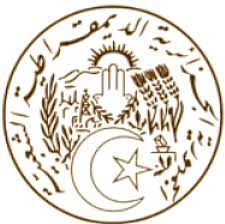 REPUBLIQUE ALGERIENNE DEMOCRATIQUE ET POPULAIREDéclaration de la délégation algérienne42ème session du Groupe de travail sur l’EPU ------------EPU du GuatemalaGenève, le 25 janvier 2023Madame la Présidente,Ma délégation souhaite la bienvenue à la délégation de la République du Guatemala et la remercie pour la présentation de son 4e  rapport national au titre de l’EPU.Nous saluons les progrès réalisés par le Guatemala en matière de protection et de promotion des droits de l’homme, notamment par l’adoption et la mise en œuvre d’un Plan important de développement « Notre Guatemala 2032 ». Nous saluons également les efforts consentis par le Guatemala pour améliorer les programmes de santé publique, d'éducation, de logement et d'emploi pour ses citoyens.Nous recommandons : Poursuivre la mise en œuvre des programmes de développement économique et social afin de réduire les disparités.Améliorer l'accès à l'éducation pour les enfants handicapés.Intensifier les efforts pour lutter contre la traite des enfants et leur exploitation sexuelle.L’Algérie souhaite le plein succès à La République du Guatemala dans l’étude et la mise en œuvre des recommandations acceptées. Je vous remercie.MISSION PERMANENTE D’ALGERIEAUPRES DE L’OFFICE DES NATIONS UNIES A GENEVE ET DES ORGANISATIONS INTERNATIONALES EN SUISSEالبعثة الدائمة للجزائر لدى مكتب الأمم المتحدة بجنيف والمنظمات الدولية بسويسرا